Министерство сельского хозяйства Российской ФедерацииФедеральное государственное бюджетное образовательное учреждение высшего образования «Кузбасская государственная сельскохозяйственная академия»Кафедра агроинженерииУтверждЕН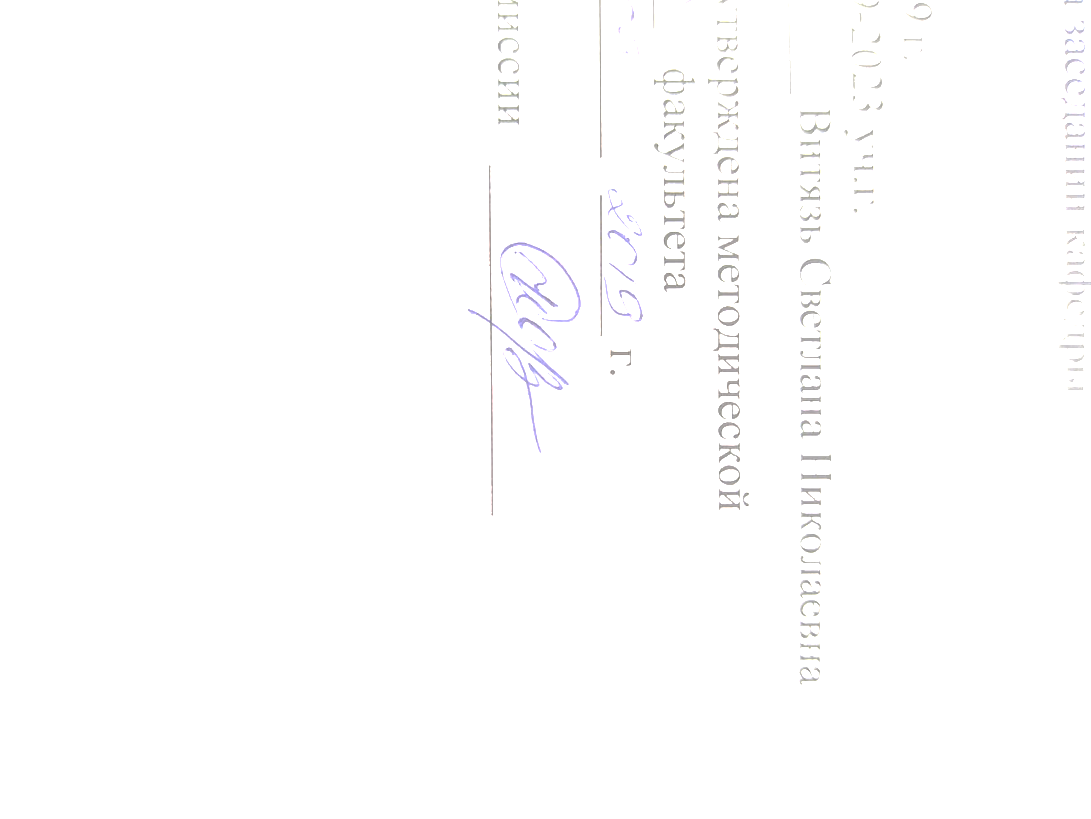 на заседании кафедры «20» сентября 2021 г., протокол № 8заведующий кафедрой                                                                                                                О.В. СанкинаФОНДОЦЕНОЧНЫХ СРЕДСТВПРИЛОЖЕНИЕ К РАБОЧЕЙ ПРОГРАММЕ ДИСЦИПЛИНЫ (МОДУЛЯ)Б1.О.21.03 Проектная деятельность 3для студентов по направлению подготовки бакалавриата35.03.06 Агроинженерия Профиль Робототехнические системы в АПКРазработчик: Н.А. СтенинаКемерово 2021СОДЕРЖАНИЕ1 ПОКАЗАТЕЛИ И КРИТЕРИИ ОЦЕНИВАНИЯ КОМПЕТЕНЦИЙ НА РАЗЛИЧНЫХ ЭТАПАХ ИХ ФОРМИРОВАНИЯ, ОПИСАНИЕ ШКАЛ ОЦЕНИВАНИЯ	Ошибка! Закладка не определена.1.1 Перечень компетенций	Ошибка! Закладка не определена.1.2 Показатели и критерии оценивания компетенций на различных этапах их формирования	31.3 Описание шкал оценивания	371.4 Общая процедура и сроки проведения оценочных мероприятий	382 ТИПОВЫЕ КОНТРОЛЬНЫЕ ЗАДАНИЯ, НЕОБХОДИМЫЕ ДЛЯ ОЦЕНКИ ЗНАНИЙ, УМЕНИЙ, НАВЫКОВ	392.1 Текущий контроль знаний студентов	392.2 Промежуточная аттестация	393 МЕТОДИЧЕСКИЕ МАТЕРИАЛЫ, ОПРЕДЕЛЯЮЩИЕ ПРОЦЕДУРЫ ОЦЕНИВАНИЯ ЗНАНИЙ, УМЕНИЙ, НАВЫКОВ	411. ПОКАЗАТЕЛИ И КРИТЕРИИ ОЦЕНИВАНИЯ КОМПЕТЕНЦИЙ НА РАЗЛИЧНЫХ ЭТАПАХ ИХ ФОРМИРОВАНИЯ, ОПИСАНИЕ ШКАЛ ОЦЕНИВАНИЯ1.1 Перечень компетенций - УК-1 – Способен осуществлять поиск, критический анализ и синтез информации, применять системный подход для решения поставленных задач;- УК-2 – Способен определять круг задач в рамках поставленной цели и выбирать оптимальные способы их решения, исходя из действующих правовых норм, имеющихся ресурсов и ограничений;- УК-3 – Способен осуществлять социальное взаимодействие и реализовывать свою роль в команде;- УК-6 – Способен управлять своим временем, выстраивать и реализовывать траекторию саморазвития на основе принципов образования в течение всей жизни;-ОПК-4- Способен реализовывать современные технологии и обосновывать их применение в профессиональной деятельности1.2 Показатели и критерии оценивания компетенций на различных этапах их формированияКонечными результатами освоения программы дисциплины являются сформированные когнитивные дескрипторы «знать», «уметь», «владеть» (З1, У1, В1, З2, У2, В2, З3, У3, В3), расписанные по отдельным компетенциям. Формирование этих дескрипторов происходит в течение изучения дисциплины по этапам в рамках различного вида занятий и самостоятельной работы.Таблица 1 – Соответствие этапов (уровней) освоения компетенции планируемым результатам обучения и критериям их оцениванияЭтапы формирования компетенций реализуются в ходе освоения дисциплины, что отражается в тематическом плане дисциплины.1.3 Описание шкал оцениванияДля оценки составляющих компетенции при текущем контроле и промежуточной аттестации используется балльно-рейтинговая система оценок. При оценке контрольных мероприятий преподаватель руководствуется критериями оценивания результатов обучения (таблица 1), суммирует баллы за каждое контрольное задание и переводит полученный результат в вербальный аналог, руководствуясь таблицей 2 и формулой 1.Таблица 2 – Сопоставление оценок когнитивных дескрипторов с результатами освоения программы дисциплиныРасчет доли выполнения критерия от максимально возможной суммы баллов проводится по формуле 1:где n – количество формируемых когнитивных дескрипторов;	mi – количество оценочных средств i-го дескриптора;	ki – балльный эквивалент оцениваемого критерия i-го дескриптора;	5 – максимальный балл оцениваемого результата обучения.Затем по таблице 2 (столбец 3) определяется принадлежность найденного значения А (в %) к доле выполнения критерия и соответствующий ему вербальный аналог.Вербальным аналогом результатов зачета являются оценки «зачтено / не зачтено», которые заносятся в экзаменационную (зачетную) ведомость (в том числе электронную) и зачетную книжку. Подписанный преподавателем экземпляр ведомости сдаётся не позднее следующего дня в деканат, а второй хранится на кафедре.В случае неявки студента на зачет в экзаменационной ведомости делается отметка «не явился».1.4 Общая процедура и сроки проведения оценочных мероприятийОценивание результатов обучения студентов по дисциплине осуществляется по регламентам текущего контроля и промежуточной аттестации.Текущий контроль в семестре проводится с целью обеспечения своевременной обратной связи, для коррекции обучения, активизации самостоятельной работы студентов. Объектом текущего контроля являются конкретизированные результаты обучения (учебные достижения) по дисциплине.Промежуточная аттестация предназначена для объективного подтверждения и оценивания достигнутых результатов обучения после завершения изучения дисциплины (или её части). Форма промежуточной аттестации по дисциплине определяется рабочим учебным планом.Организация и проведение промежуточной аттестации регламентируется внутренними локальными актами.Студенты, не прошедшие промежуточную аттестацию по графику сессии, должны ликвидировать задолженность в установленном порядке.2. ТИПОВЫЕ КОНТРОЛЬНЫЕ ЗАДАНИЯ, НЕОБХОДИМЫЕ ДЛЯ ОЦЕНКИ ЗНАНИЙ, УМЕНИЙ, НАВЫКОВ2.1 Текущий контроль знаний студентовКомплект вопросов для собеседованияЧто такое «проектирование»?Каковы подходы к проектированию?Какие Вы знаете функции проектирования?Какие Вы знаете этапы проектирования?Каковы субъекты проектирования?Каковы объекты проектирования?Какие Вы знаете виды проектов и их характеристика? Каков состав команды разработчиков проекта?Что является теоретической основой проектирования?Каковы принципы проектной деятельности?В чем специфика проектной деятельности?В чем состоит организация проектной деятельности?Какова роль каждого участника проектирования?Какие Вы знаете основные объекты проектирования?Какие существуют требования к участникам проектирования?Что такое прогнозирование?Каковы методы проектирования?Какие Вы знаете методы прогнозирования?Как осуществляется оценка результатов проектирования?Алгоритм выполнения проектаПостановка проблемы.Выбор темы проекта.Актуализация.Выдвижение гипотезы.Определение цели проекта.Определение предмета и объекта исследования.Определение задач.Выбор методов.Составление плана работы.Подбор и изучение материалов по теме проекта.Проведение исследования.Написание и оформление проекта.Создание презентации проекта.Защита проекта.
2.2 Вопросы к зачетуИсторическое развитие проектирования с позиции этапного подходаСистемный подход к проектированиюКомпоненты проектированияПроектирование как процессПроцессуальный подход к проектированиюЭтапы проектирования как процессаПроектирование как деятельностьДеятельностный подход к проектированиюХарактеристика проектирования с точки зрения структурных компонентов деятельности проектировщикаПроектирование как переработка информацииИнформационный подход к проектированиюИнформационное обеспечение проектированияРеализация проектирования в образовательном процессеПроектирование педагогической технологииПроектирование учебной дисциплины3. МЕТОДИЧЕСКИЕ МАТЕРИАЛЫ, ОПРЕДЕЛЯЮЩИЕ ПРОЦЕДУРЫ ОЦЕНИВАНИЯ ЗНАНИЙ, УМЕНИЙ, НАВЫКОВОценка знаний по дисциплине проводится с целью определения уровня освоения предмета, включает: - проектная работа. Оценка качества подготовки на основании выполненных заданий ведется преподавателям (с обсуждением результатов), баллы начисляются в зависимости от соответствия критериям таблицы 1. Оценка качества подготовки по результатам самостоятельной работы студента ведется: 1) преподавателем – оценка глубины проработки материала, рациональность и содержательная ёмкость представленных интеллектуальных продуктов, наличие креативных элементов, подтверждающих самостоятельность суждений по теме; 2) группой – в ходе обсуждения представленных материалов; 3) студентом лично – путем самоанализа достигнутого уровня понимания темы. По дисциплине предусмотрены формы контроля качества подготовки: - текущий (осуществление контроля за всеми видами аудиторной и внеаудиторной деятельности студента с целью получения первичной информации о ходе усвоения отдельных элементов содержания дисциплины);- промежуточный (оценивается уровень и качество подготовки по конкретным разделам дисциплины). Результаты текущего и промежуточного контроля качества выполнения студентом запланированных видов деятельности по усвоению учебной дисциплины являются показателем того, как студент работал в течение семестра. Итоговый контроль проводится в форме промежуточной аттестации студента –зачета. Текущий контроль успеваемости предусматривает оценивание хода освоения дисциплины, промежуточная аттестация обучающихся – оценивание результатов обучения по дисциплине, в том посредством испытания в форме зачета. Для оценки качества подготовки студента по дисциплине в целом составляется рейтинг – интегральная оценка результатов всех видов деятельности студента, осуществляемых в процессе ее изучения. Последняя представляется в балльном исчислении согласно таблице 2. Защита проектных работ производится студентом в день ее выполнения в соответствии с учебным расписанием. Преподаватель проверяет правильность выполнения проектной работы студентом и сделанных выводов, контролирует знание студентом пройденного материала с помощью собеседования.Проработка учебной литературы осуществляется студентами в течение всего семестра, после изучения новой темы. Индикаторы достижения компетенцииФормируемые когнитивные дескрипторыКритерии оценивания результатов обученияКритерии оценивания результатов обученияКритерии оценивания результатов обученияКритерии оценивания результатов обученияКритерии оценивания результатов обученияКритерии оценивания результатов обученияИндикаторы достижения компетенцииФормируемые когнитивные дескрипторы12345Оценочные средстваУК-1 – Способен осуществлять поиск, критический анализ и синтез информации, применять системный подход для решения поставленных задач УК-1 – Способен осуществлять поиск, критический анализ и синтез информации, применять системный подход для решения поставленных задач УК-1 – Способен осуществлять поиск, критический анализ и синтез информации, применять системный подход для решения поставленных задач УК-1 – Способен осуществлять поиск, критический анализ и синтез информации, применять системный подход для решения поставленных задач УК-1 – Способен осуществлять поиск, критический анализ и синтез информации, применять системный подход для решения поставленных задач УК-1 – Способен осуществлять поиск, критический анализ и синтез информации, применять системный подход для решения поставленных задач УК-1 – Способен осуществлять поиск, критический анализ и синтез информации, применять системный подход для решения поставленных задач УК-1 – Способен осуществлять поиск, критический анализ и синтез информации, применять системный подход для решения поставленных задач Первый этап(начало формирования) Анализирует задачу, осуществляет её декомпозицию,выделяет этапы и действия по решению задачи.Владеть:навыками определения действий по решению задачВ1НевладеетФрагментарноевладение навыками определения действий по решению задачВ целом успешное, но не систематическоевладение навыками определения действий по решению задачВ целом успешное, но содержащее отдельные пробелы, владениенавыками определениядействий по решению задачУспешное исистематическое владение навыкамиопределения действий по решению задачСобеседованиеПервый этап(начало формирования) Анализирует задачу, осуществляет её декомпозицию,выделяет этапы и действия по решению задачи.Уметь:анализироватьпоставленные задачи, выделять основные этапыУ1Не умеетФрагментарное умение анализироватьпоставленные задачи, выделять основные этапыВ целом успешное, но не систематическое умение анализироватьпоставленные задачи, выделять основные этапыВ целом успешное, но содержащее отдельные пробелы, умениеанализироватьпоставленные задачи, выделять основные этапыУспешное исистематическое умение анализироватьпоставленные задачи, выделять основные этапыСобеседованиеПервый этап(начало формирования) Анализирует задачу, осуществляет её декомпозицию,выделяет этапы и действия по решению задачи.Знать:основы анализа идекомпозиции задачЗ1Не знаетФрагментарные знания об основах анализа и декомпозиции задачВ целом успешные, но не систематические знания об основаханализа и декомпозиции задачВ целом успешные, но содержащие отдельные пробелы, знания об основаханализа и декомпозиции задачУспешные исистематические знания об основах анализа идекомпозиции задачСобеседованиеВторой этап(завершениеформирования) Осуществляет поиск и критический анализ информации, необходимой длярешения поставленных задачВладеть:приемами поиска и систематизации информации,необходимой длярешения поставленных задачВ2НевладеетФрагментарноевладение приемами поиска исистематизации информации,необходимой длярешения поставленных задачВ целом успешное, но не систематическоевладение приемамипоиска и систематизации информации,необходимой длярешения поставленных задачВ целом успешное, но содержащее отдельные пробелы, владение приемами поиска исистематизацииинформации, необходимой для решения поставленных задачУспешное исистематическое владение приемамипоиска и систематизации информации,необходимой длярешения поставленных задачСобеседованиеВторой этап(завершениеформирования) Осуществляет поиск и критический анализ информации, необходимой длярешения поставленных задачУметь:использоватьразличные способы поиска и анализа информацииУ2Не умеетФрагментарное умение использоватьразличные способы поиска и анализа информацииВ целом успешное, но не систематическое умение использовать различные способы поиска ианализа информацииВ целом успешное, но содержащее отдельные пробелы, умениеиспользовать различные способы поиска и анализа информацииУспешное исистематическое умение использовать различные способы поиска ианализа информацииСобеседованиеВторой этап(завершениеформирования) Осуществляет поиск и критический анализ информации, необходимой длярешения поставленных задачЗнать: основы критического анализа, поиска и синтеза информацииЗ2Не знаетФрагментарные знания об основахкритического анализа, поиска и синтеза информацииВ целом успешные, ноне систематические знания об основах критического анализа, поиска и синтезаинформацииВ целом успешные, носодержащие отдельные пробелы, знания об основах критического анализа, поиска и синтезаинформацииУспешные исистематические знания об основах критического анализа, поиска и синтеза информацииСобеседованиеТретий этап (продолжение формирования)Рассматривает различные варианты решения задачи, оценивает ихпреимущества и риски.Владеть:навыками оценкиразличных вариантов решений задачВ3НевладеетФрагментарноевладение навыками оценки различных вариантов решений задачВ целом успешное, но не систематическоевладение навыками оценки различныхвариантов решений задачВ целом успешное, но содержащее отдельные пробелы, владение навыками оценкиразличных вариантов решений задачУспешное и систематическое владение навыками оценки различных вариантов решений задачСобеседованиеТретий этап (продолжение формирования)Рассматривает различные варианты решения задачи, оценивает ихпреимущества и риски.Уметь:оцениватьпреимущества и риски различных вариантов решений задачУ3Не умеетФрагментарное умение оцениватьпреимущества и риски различных вариантов решений задачВ целом успешное, но не систематическое умение оценивать преимущества и риски различныхвариантов решений задачВ целом успешное, но содержащее отдельныепробелы, умение оценивать преимущества и рискиразличных вариантов решений задачУспешное исистематическое умение оценивать преимущества и риски различныхвариантов решений задачСобеседованиеТретий этап (продолжение формирования)Рассматривает различные варианты решения задачи, оценивает ихпреимущества и риски.Знать:методы оценкиразличных факторов при решении задачЗ3Не знаетФрагментарные знания о методах оценкиразличных факторов при решении задачВ целом успешные, но не систематические знания о методах оценкиразличных факторов при решении задачВ целом успешные, но содержащие отдельныепробелы, знания о методах оценки различных факторов при решении задачУспешные исистематические знания о методах оценкиразличных факторов при решении задачСобеседованиеУК-2 – Способен определять круг задач в рамках поставленной цели и выбирать оптимальные способы их решения, исходя из действующих правовых норм, имеющихся ресурсов и ограниченийУК-2 – Способен определять круг задач в рамках поставленной цели и выбирать оптимальные способы их решения, исходя из действующих правовых норм, имеющихся ресурсов и ограниченийУК-2 – Способен определять круг задач в рамках поставленной цели и выбирать оптимальные способы их решения, исходя из действующих правовых норм, имеющихся ресурсов и ограниченийУК-2 – Способен определять круг задач в рамках поставленной цели и выбирать оптимальные способы их решения, исходя из действующих правовых норм, имеющихся ресурсов и ограниченийУК-2 – Способен определять круг задач в рамках поставленной цели и выбирать оптимальные способы их решения, исходя из действующих правовых норм, имеющихся ресурсов и ограниченийУК-2 – Способен определять круг задач в рамках поставленной цели и выбирать оптимальные способы их решения, исходя из действующих правовых норм, имеющихся ресурсов и ограниченийУК-2 – Способен определять круг задач в рамках поставленной цели и выбирать оптимальные способы их решения, исходя из действующих правовых норм, имеющихся ресурсов и ограниченийУК-2 – Способен определять круг задач в рамках поставленной цели и выбирать оптимальные способы их решения, исходя из действующих правовых норм, имеющихся ресурсов и ограниченийПервый этап(начало формирования) Определяет круг задач в рамках поставленной целиВладеть:навыками анализа нормативных актов,регулирующих отношения в различных сферахжизнедеятельностиВ1НевладеетФрагментарное владение навыками анализанормативных актов, регулирующихотношения в различных сферахжизнедеятельностиВ целом успешное, но не систематическое владение навыками анализанормативных актов,регулирующих отношения в различных сферахжизнедеятельностиВ целом успешное, но содержащее отдельныепробелы владение навыками анализа нормативных актов, регулирующих отношения в различных сферахжизнедеятельностиУспешное исистематическое владение навыкамианализа нормативных актов, регулирующихотношения в различных сферахжизнедеятельностиСобеседованиеПервый этап(начало формирования) Определяет круг задач в рамках поставленной целиУметь:использовать нормативно- правовые знания вразличных сферах жизнедеятельности У1Не умеетФрагментарное умение использоватьнормативно-правовые знания в различныхсферахжизнедеятельностиВ целом успешное, но не систематическое умение использовать нормативно- правовые знания вразличных сферах жизнедеятельностиВ целом успешное, но содержащее отдельные пробелы умениеиспользовать нормативно- правовые знания вразличных сферах жизнедеятельностиУспешное исистематическое умение использоватьнормативно-правовые знания в различныхсферахжизнедеятельностиСобеседованиеПервый этап(начало формирования) Определяет круг задач в рамках поставленной целиЗнать:права, свободы иобязанности человека и гражданинаЗ1Не знаетФрагментарные знания о правах, свободах иобязанностях человека и гражданинаВ целом успешные, но не систематические знания о правах, свободах иобязанностях человека и гражданинаВ целом успешные, но содержащие отдельныепробелы знания о правах, свободах и обязанностях человека и гражданинаУспешные исистематические знания о правах, свободах иобязанностях человека и гражданинаСобеседованиеВторой этап(завершениеформирования)Выбирает оптимальные способы решения задач, исходя из действующих правовых норм, имеющихся ресурсов и ограниченийВладеть:навыками реализации и защиты своих прав, способностью анализировать основные нормативно-правовыеактыВ2НевладеетФрагментарное владение навыками реализации и защиты своих прав,способностьюанализировать основные нормативно-правовые актыВ целом успешное, но не систематическое владение навыками реализации и защиты своих прав, способностью анализировать основные нормативно-правовые актыВ целом успешное, но содержащее отдельные пробелы владение навыками реализации и защиты своих прав, способностью анализировать основные нормативно-правовые актыУспешное исистематическое владение навыкамиреализации и защитысвоих прав, способностью анализировать основные нормативно-правовые актыСобеседованиеВторой этап(завершениеформирования)Выбирает оптимальные способы решения задач, исходя из действующих правовых норм, имеющихся ресурсов и ограниченийУметь:защищать гражданские права, самостоятельно использовать знания об основах общей теории государства и права и базовые отрасли российского права в своей деятельности У2Не умеетФрагментарное умение защищать гражданские права, самостоятельно использовать знания об основах общей теории государства и права и базовые отрасли российского права в своей деятельностиВ целом успешное, но не систематическое защищать гражданские права, самостоятельноиспользовать знания об основах общей теории государства и права ибазовые отрасли российского права в своей деятельностиВ целом успешное, но содержащее отдельные пробелы защищать гражданские права, самостоятельноиспользовать знания об основах общей теории государства и права и базовые отрасли российского права в своей деятельностиУспешное и систематическое защищать гражданские права, самостоятельно использовать знания об основах общей теории государства и права ибазовые отрасли российского права всвоей деятельностиСобеседованиеВторой этап(завершениеформирования)Выбирает оптимальные способы решения задач, исходя из действующих правовых норм, имеющихся ресурсов и ограниченийЗнать:основные положения и нормы конституционного, гражданского, семейного, трудового, земельного,административного и уголовного права, организацию судебных, правоприменительных и правоохранительных органовЗ2Не знаетФрагментарные знания об основных положениях и нормах конституционного, гражданского, семейного, трудового, земельного,административного и уголовного права,организации судебных, правоприменительных и правоохранительных органовВ целом успешные, но не систематические знания об основных положениях и нормах конституционного, гражданского, семейного, трудового, земельного, административного и уголовного права, организации судебных, правоприменительных и правоохранительных органовВ целом успешные, но содержащие отдельные пробелы знания об основных положениях и нормах конституционного, гражданского, семейного, трудового, земельного,административного и уголовного права,организации судебных, правоприменительных и правоохранительных органовУспешные исистематические знания об основных положениях и нормахконституционного,гражданского, семейного, трудового, земельного, административного и уголовного права,организации судебных, правоприменительных и правоохранительных органовСобеседованиеТретий этап (продолжение формирования)Решает конкретные задачи (исследования, проекта,деятельности) заявленного качестваза установленное времяВладеть:навыками применения правовых знаний в текущейпрофессиональной деятельности,уважительного отношения к закону, праву идействующимгосударственно-правовым институтамВ3НевладеетФрагментарное владение навыками применения правовых знаний вТекущей профессиональной деятельности, уважительного отношения к закону, праву и действующимгосударственно-правовым институтамВ целом успешное, но не систематическое владение навыками применения правовых знаний в текущей профессиональнойдеятельности,уважительного отношения к закону, праву и действующимгосударственно-правовым институтамВ целом успешное, но содержащее отдельные пробелы владение навыками применения правовых знаний в текущей профессиональной деятельности,уважительного отношения к закону, праву и действующим государственно-правовым институтамУспешное исистематическое владение навыкамиприменения правовых знаний в текущей профессиональной деятельности, уважительногоотношения к закону, праву и действующим государственно-правовым институтамСобеседованиеТретий этап (продолжение формирования)Решает конкретные задачи (исследования, проекта,деятельности) заявленного качестваза установленное времяУметь:совершенствоваться в приобретении правовых знаний в различных сферах жизнедеятельностиУ3Не умеетФрагментарное умение совершенствоваться в приобретении правовых знаний в различныхсферах жизнедеятельностиВ целом успешное, но не систематическое умение совершенствоваться в приобретении правовых знаний в различных сферах жизнедеятельностиВ целом успешное, но содержащее отдельные пробелы умениесовершенствоваться в приобретении правовых знаний в различных сферах жизнедеятельностиУспешное исистематическое умение совершенствоваться в приобретении правовых знаний в различных сферахжизнедеятельностиСобеседованиеТретий этап (продолжение формирования)Решает конкретные задачи (исследования, проекта,деятельности) заявленного качестваза установленное времяЗнать:правовые нормы действующего законодательства,регулирующие отношения в различных сферах жизнедеятельности, механизмы применения основных нормативно- правовых актов,тенденции законотворчества и судебной практики З3Не знаетФрагментарные знания о правовых нормах действующего законодательства, регулирующих отношения в различных сферах жизнедеятельности, механизмах применения основных нормативно- правовых актов, тенденциях законотворчества и судебной практикиВ целом успешные, но не систематические знания о правовых нормах действующего законодательства, регулирующих отношения в различных сферахжизнедеятельности,механизмах применения основных нормативно-правовых актов, тенденциях законотворчества и судебной практикиВ целом успешные, носодержащие отдельные пробелы знания о правовых нормах действующего законодательства, регулирующих отношения в различных сферахжизнедеятельности,механизмах применения основных нормативно-правовых актов, тенденциях законотворчества и судебной практикиУспешные исистематические знания о правовых нормах действующего законодательства, регулирующих отношения в различных сферахжизнедеятельности,механизмах применения основных нормативно- правовых актов, тенденциях законотворчества и судебной практикиСобеседованиеЧетвертый этап(завершениеформирования)Публичнопредставляетрезультаты решения задач исследования, проекта, деятельностиВладеть:навыками публичного представлениярезультатов решения задач исследования, проекта,деятельностиВ4НевладеетФрагментарное владение навыками публичного представления результатов решения задач исследования, проекта, деятельностиВ целом успешное, но не систематическое владение навыками публичного представления результатов решения задач исследования, проекта, деятельностиВ целом успешное, но содержащее отдельные пробелы, владение навыками публичного представления результатов решения задач исследования, проекта, деятельностиУспешное исистематическое владение навыками публичного представления результатов решения задач исследования, проекта, деятельностиСобеседованиеЧетвертый этап(завершениеформирования)Публичнопредставляетрезультаты решения задач исследования, проекта, деятельностиУметь:использоватькоммуникативные средства строить монологическоевысказывание, излагать свое мнение и аргументировать свою точку зрения, давать оценку событийУ4Не умеетФрагментарное умение использоватькоммуникативные средства строить монологическоевысказывание, излагать свое мнение иаргументировать свою точку зрения, давать оценку событийВ целом успешное, но не систематическое умение использоватькоммуникативные средства строить монологическое высказывание, излагать свое мнение и аргументироватьсвою точку зрения, давать оценку событийВ целом успешное, но содержащее отдельные пробелы, умениеИспользовать коммуникативные средства строить монологическое высказывание, излагать свое мнение и аргументироватьсвою точку зрения, давать оценку событийУспешное и систематическое умение использовать коммуникативные средства строить монологическое высказывание, излагать свое мнение иаргументировать свою точку зрения, давать оценку событийСобеседованиеЧетвертый этап(завершениеформирования)Публичнопредставляетрезультаты решения задач исследования, проекта, деятельностиЗнать:тематику и предмет исследованияЗ4Не знаетФрагментарные знания о тематике и предмете исследованияВ целом успешные, но не систематические знания о тематике и предмете исследованияВ целом успешные, но содержащие отдельные пробелы, знания о тематике и предмете исследованияУспешные и систематические знания о тематике и предметеисследованияУК-3 – Способен осуществлять социальное взаимодействие и реализовывать свою роль в командеУК-3 – Способен осуществлять социальное взаимодействие и реализовывать свою роль в командеУК-3 – Способен осуществлять социальное взаимодействие и реализовывать свою роль в командеУК-3 – Способен осуществлять социальное взаимодействие и реализовывать свою роль в командеУК-3 – Способен осуществлять социальное взаимодействие и реализовывать свою роль в командеУК-3 – Способен осуществлять социальное взаимодействие и реализовывать свою роль в командеУК-3 – Способен осуществлять социальное взаимодействие и реализовывать свою роль в командеУК-3 – Способен осуществлять социальное взаимодействие и реализовывать свою роль в командеПервый этап(начало формирования) Понимает эффективность использования стратегиисотрудничества длядостижения поставленной цели, определяет свою роль в командеВладеть:способностями к конструктивной критике исамокритикеВ1НевладеетФрагментарное владение способностями кконструктивной критике и самокритикеВ целом успешное, но не систематическоевладение способностями к конструктивной критике и самокритикеВ целом успешное, но содержащее отдельные пробелы владениеспособностями кконструктивной критике и самокритикеУспешное исистематическоевладение способностями к конструктивной критике и самокритикеСобеседованиеПервый этап(начало формирования) Понимает эффективность использования стратегиисотрудничества длядостижения поставленной цели, определяет свою роль в командеУметь:корректно применять знания об обществе как системе вразличных формахсоциальной практикиУ1Не умеетФрагментарное умение корректно применять знания об обществе как системе в различныхформах социальной практикиВ целом успешное, но не систематическое умение корректно применять знания об обществе как системе в различныхформах социальной практикиВ целом успешное, но содержащее отдельные пробелы умениекорректно применять знания об обществе как системе в различныхформах социальной практикиУспешное исистематическое умение корректно применять знания об обществе как системе в различныхформах социальной практикиСобеседованиеПервый этап(начало формирования) Понимает эффективность использования стратегиисотрудничества длядостижения поставленной цели, определяет свою роль в командеЗнать:структуру общества как сложной системы З1Не знаетФрагментарные знания о структуре общества как сложной системыВ целом успешные, но не систематические знания о структуре общества как сложной системыВ целом успешные, но содержащие отдельные пробелы знания оструктуре общества как сложной системыУспешные исистематические знания о структуре общества как сложной системыСобеседованиеВторой этап(продолжение формирования)Различает особенности поведения разных групп людей, воспринимает разнообразие и культурные различия, принимаетсоциальные и этические обязательства группы людей с которыми работает/взаимодействует, учитывает их в своей деятельностиВладеть:умениями работать в команде, взаимодействовать с экспертами в предметных областяхВ2НевладеетФрагментарное владение умениями работать в команде,взаимодействовать с экспертами в предметных областяхВ целом успешное, но не систематическоевладение умениями работать в команде, взаимодействовать с экспертами в предметных областяхВ целом успешное, но содержащее отдельные пробелы владение умениями работать в команде, взаимодействовать с экспертами в предметных областяхУспешное и систематическое владение умениями работать в команде, взаимодействовать с экспертами в предметных областяхСобеседованиеВторой этап(продолжение формирования)Различает особенности поведения разных групп людей, воспринимает разнообразие и культурные различия, принимаетсоциальные и этические обязательства группы людей с которыми работает/взаимодействует, учитывает их в своей деятельностиУметь:выделять, формулировать и логично аргументировать собственную мировоззренческую позицию в процессе межличностной коммуникации с учетом ее спецификиУ2Не умеетФрагментарное умение выделять,формулировать и логично аргументировать собственную мировоззренческую позицию в процессе межличностнойкоммуникации с учетом ее спецификиВ целом успешное, но не систематическое умение выделять,формулировать и логично аргументировать собственную мировоззренческую позицию в процессе межличностной коммуникации с учетом ее спецификиВ целом успешное, но содержащее отдельные пробелы умение выделять, формулировать и логично аргументироватьсобственную мировоззренческую позицию в процессе межличностнойкоммуникации с учетом ее спецификиУспешное исистематическое умение выделять,формулировать и логично аргументировать собственную мировоззренческую позицию в процессе межличностнойкоммуникации с учетом ее спецификиСобеседованиеВторой этап(продолжение формирования)Различает особенности поведения разных групп людей, воспринимает разнообразие и культурные различия, принимаетсоциальные и этические обязательства группы людей с которыми работает/взаимодействует, учитывает их в своей деятельностиЗнать:особенности влияния социальной среды на формирование личности и мировоззрениячеловекаЗ2Не знаетФрагментарные знания об особенностях влияния социальной среды на формирование личности и мировоззрения человекаВ целом успешные, но не систематические знания об особенностях влияния социальной среды на формирование личности и мировоззрения человекаВ целом успешные, но содержащие отдельные пробелы знания об особенностях влияния социальной среды на формирование личности и мировоззрения человекаУспешные и систематические знания об особенностях влияния социальной среды наформирование личности и мировоззрениячеловекаСобеседованиеТретий этап(продолжение формирования) Прогнозирует результаты (последствия) личных действий и планируетпоследовательность шагов для достижения заданной целиВладеть:навыкамивоспринимать разнообразие икультурные различия, приниматьсоциальные и этическиеобязательстваВ3НевладеетФрагментарное владение навыками воспринимать разнообразие и культурные различия, принимать социальные и этические обязательстваВ целом успешное, но не систематическоевладение навыками восприниматьразнообразие и культурные различия, принимать социальные и этические обязательстваВ целом успешное, но содержащее отдельные пробелы владениенавыками воспринимать разнообразие и культурные различия, принимать социальные и этические обязательстваУспешное исистематическое владение навыками восприниматьразнообразие и культурные различия, принимать социальные и этические обязательстваСобеседованиеТретий этап(продолжение формирования) Прогнозирует результаты (последствия) личных действий и планируетпоследовательность шагов для достижения заданной целиУметь:самостоятельно анализироватьразличные социальные проблемы с использованием психологической терминологии и психологических подходовУ3Не умеетФрагментарное умение самостоятельно анализировать различные социальные проблемы с использованием психологической терминологии и психологических подходовВ целом успешное, но не систематическое умение самостоятельно анализироватьразличные социальные проблемы сиспользованием психологической терминологии и психологических подходовВ целом успешное, но содержащее отдельные пробелы умение самостоятельно анализировать различные социальные проблемы с использованиемпсихологической терминологии и психологическихподходовУспешное исистематическое умение самостоятельно анализировать различные социальные проблемы с использованиемпсихологической терминологии и психологических подходовСобеседованиеТретий этап(продолжение формирования) Прогнозирует результаты (последствия) личных действий и планируетпоследовательность шагов для достижения заданной целиЗнать:основные социально-психологические концепции исоответствующую проблематикуЗ3Не знаетФрагментарные знания об основных социально- психологических концепциях исоответствующей проблематикеВ целом успешные, но не систематические знания об основных социально- психологических концепциях исоответствующей проблематикеВ целом успешные, но содержащие отдельные пробелы знания обосновных социально- психологических концепциях исоответствующей проблематикеУспешные исистематические знания об основных социально- психологических концепциях исоответствующей проблематикеСобеседованиеЧетвертый этап(завершение формирования)Эффективновзаимодействует с другими членами командыВладеть:навыкамиэффективного взаимодействия с другими членами командыВ4НевладеетФрагментарное владение навыками эффективного взаимодействия сдругими членами командыВ целом успешное, но не систематическоевладение навыками эффективного взаимодействия сдругими членами командыВ целом успешное, но содержащее отдельные пробелы, владениенавыками эффективного взаимодействия с другими членами командыУспешное исистематическое владение навыками эффективного взаимодействия сдругими членами командыСобеседованиеЧетвертый этап(завершение формирования)Эффективновзаимодействует с другими членами командыУметь: организовывать и мотивировать членов команды длясовместнойдеятельностиУ4Не умеетФрагментарное умение организовывать и мотивировать членов команды для совместной деятельностиВ целом успешное, но не систематическое умение организовывать и мотивировать членов команды для совместной деятельностиВ целом успешное, но содержащее отдельные пробелы, умение организовывать и мотивировать членов команды для совместной деятельностиУспешное и систематическое умение организовывать и мотивировать членов команды для совместной деятельностиСобеседованиеЧетвертый этап(завершение формирования)Эффективновзаимодействует с другими членами командыЗнать:базовые элементы командной работы З4Не знаетФрагментарные знания о базовых элементахкомандной работыВ целом успешные, но не систематические знания о базовых элементах командной работыВ целом успешные, но содержащие отдельные пробелы, знания обазовых элементах командной работыУспешные исистематические знания о базовых элементах командной работыСобеседованиеУК-6 – Способен управлять своим временем, выстраивать и реализовывать траекторию саморазвития на основе принципов образования в течение всей жизниУК-6 – Способен управлять своим временем, выстраивать и реализовывать траекторию саморазвития на основе принципов образования в течение всей жизниУК-6 – Способен управлять своим временем, выстраивать и реализовывать траекторию саморазвития на основе принципов образования в течение всей жизниУК-6 – Способен управлять своим временем, выстраивать и реализовывать траекторию саморазвития на основе принципов образования в течение всей жизниУК-6 – Способен управлять своим временем, выстраивать и реализовывать траекторию саморазвития на основе принципов образования в течение всей жизниУК-6 – Способен управлять своим временем, выстраивать и реализовывать траекторию саморазвития на основе принципов образования в течение всей жизниУК-6 – Способен управлять своим временем, выстраивать и реализовывать траекторию саморазвития на основе принципов образования в течение всей жизниУК-6 – Способен управлять своим временем, выстраивать и реализовывать траекторию саморазвития на основе принципов образования в течение всей жизниПервый этап(началоформирования) Применяет знания о своих ресурсах,возможностях и их пределах для достиженияпоставленной целиВладеть:навыками организации самообразования,технологиями приобретения, использования иобновления социально- культурных, психологических, профессиональных знанийВ1Не владеетФрагментарное владение навыками организациисамообразования, технологиями приобретения,использования иобновления социально- культурных, психологических, профессиональных знанийВ целом успешное, но не систематическое владение навыками организациисамообразования, технологиями приобретения,использования иобновления социально- культурных,психологических,профессиональных знанийВ целом успешное, но содержащее отдельные пробелы владениенавыками организации самообразования,технологиями приобретения, использования и обновления социально- культурных,психологических,профессиональных знанийУспешное исистематическое владение навыками организациисамообразования, технологиями приобретения,использования иобновления социально- культурных,психологических, профессиональных знанийСобеседованиеПервый этап(началоформирования) Применяет знания о своих ресурсах,возможностях и их пределах для достиженияпоставленной целиУметь:анализировать культурную,профессиональную и личностную информацию и использовать ее для повышения своей квалификации иличностных качествУ1Не умеетФрагментарное умение анализировать культурную,профессиональную и личностную информацию и использовать ее для повышения своей квалификации иличностных качествВ целом успешное, но не систематическое умение анализировать культурную,профессиональную и личностную информацию и использовать ее для повышения своей квалификации иличностных качествВ целом успешное, но содержащее отдельные пробелы умениеанализировать культурную,профессиональную и личностную информацию и использовать ее для повышения своей квалификации иличностных качествУспешное исистематическое умение анализировать культурную,профессиональную и личностнуюинформацию ииспользовать ее для повышения своей квалификации иличностных качествСобеседованиеПервый этап(началоформирования) Применяет знания о своих ресурсах,возможностях и их пределах для достиженияпоставленной целиЗнать:пути и средства профессиональногосамосовершенствования: профессиональныефорумы, конференции, семинары, тренингиЗ1Не знаетФрагментарные знания о путях и средствахпрофессиональногосамосовершенствования: профессиональныхфорумах, конференциях, семинарах, тренингахВ целом успешные, но не систематические знания о путях и средствахпрофессиональногосамосовершенствования: профессиональныхфорумах, конференциях, семинарах, тренингахВ целом успешные, но содержащие отдельныепробелы знания о путях и средствахпрофессиональногосамосовершенствования: профессиональныхфорумах, конференциях, семинарах, тренингахУспешные исистематические знания о путях и средствах профессиональногосамосовершенствования: профессиональныхфорумах, конференциях, семинарах, тренингахСобеседованиеВторой этап(продолжение формирования)Создает и достраиваетиндивидуальную траекториюсаморазвития при полученииосновного и дополнительного образованияВладеть:приемами саморегуляции эмоциональных и функциональныхсостояний при выполнениипрофессиональной деятельностиВ2Не владеетФрагментарное владениеприемами саморегуляции эмоциональных и функциональных состояний при выполнениипрофессиональной деятельностиВ целом успешное, но несистематическое владение приемами саморегуляции эмоциональных и функциональныхсостояний при выполнениипрофессиональной деятельностиВ целом успешное, но содержащее отдельные пробелы владение приемами саморегуляции эмоциональных и функциональныхсостояний при выполнениипрофессиональной деятельностиУспешное исистематическое владение приемами саморегуляции эмоциональных и функциональныхсостояний при выполнениипрофессиональной деятельностиСобеседованиеВторой этап(продолжение формирования)Создает и достраиваетиндивидуальную траекториюсаморазвития при полученииосновного и дополнительного образованияУметь: планировать цели и устанавливатьприоритеты при выборе способов принятиярешений с учетом условий, средств, личностных возможностей ивременной перспективы достижения;осуществления деятельностиУ2Не умеетФрагментарное умение планировать цели иустанавливать приоритеты при выборе способов принятия решений сучетом условий, средств, личностныхвозможностей ивременной перспективы достижения;осуществления деятельностиВ целом успешное, но не систематическое умение планировать цели иустанавливать приоритеты при выборе способов принятия решений сучетом условий, средств, личностныхвозможностей ивременной перспективы достижения;осуществления деятельностиВ целом успешное, но содержащее отдельные пробелы умение планировать цели иустанавливать приоритеты при выборе способов принятия решений сучетом условий, средств, личностныхвозможностей ивременной перспективы достижения;осуществления деятельностиУспешное исистематическое умение планировать цели иустанавливать приоритеты при выборе способов принятиярешений с учетом условий, средств, личностных возможностей ивременной перспективы достижения;осуществления деятельностиСобеседованиеВторой этап(продолжение формирования)Создает и достраиваетиндивидуальную траекториюсаморазвития при полученииосновного и дополнительного образованияЗнать:систему категорий и методов, направленных на формированиеаналитического и логического мышления З2Не знаетФрагментарные знания о системе категорий иметодов, направленных на формирование аналитического и логического мышленияВ целом успешные, но не систематические знания о системе категорий и методов, направленных на формированиеаналитического и логического мышленияВ целом успешные, но содержащие отдельные пробелы знания о системе категорий и методов, направленных на формированиеаналитического и логического мышленияУспешные исистематические знания о системе категорий и методов, направленных на формирование аналитического и логического мышленияСобеседованиеТретий этап(завершениеформирования) Критически оцениваетэффективностьиспользованияВладеть:технологиями организации процесса самообразования;приемами целеполагания во временной перспективе, способами планирования, организации, самоконтроля и самооценки деятельностиВ3Не владеетФрагментарное владение технологиями организации процесса самообразования;приемами целеполагания во временнойперспективе, способами планирования, организации,самоконтроля и самооценки деятельностиВ целом успешное, но не систематическое владение технологиями организации процессасамообразования;приемами целеполагания во временной перспективе, способами планирования, организации, самоконтроля исамооценки деятельностиВ целом успешное, но содержащее отдельные пробелы владениетехнологиями организации процесса самообразования; приемами целеполагания во временнойперспективе, способами планирования, организации, самоконтроля и самооценки деятельностиУспешное исистематическоевладение технологиями организации процесса самообразования; приемами целеполагания во временной перспективе, способами планирования, организации, самоконтроля и самооценки деятельностиСобеседованиеТретий этап(завершениеформирования) Критически оцениваетэффективностьиспользованияУметь:самостоятельно строить процесс овладенияинформацией, отобранной иструктурированной для выполнения профессиональной деятельностиУ3Не умеетФрагментарное умение самостоятельно строить процесс овладенияинформацией, отобранной и структурированной для выполнения профессиональной деятельностиВ целом успешное, но не систематическое умение самостоятельно строить процесс овладенияинформацией, отобранной и структурированной для выполнения профессиональной деятельностиВ целом успешное, но содержащее отдельные пробелы умение самостоятельно строить процесс овладения информацией, отобранной и структурированной для выполнения профессиональной деятельностиУспешное исистематическое умение самостоятельно строить процесс овладенияинформацией, отобранной и структурированной для выполнения профессиональной деятельностиСобеседованиеТретий этап(завершениеформирования) Критически оцениваетэффективностьиспользованияЗнать:содержание процессов самоорганизации и самообразования, их особенностей и технологий реализации, исходя из целейсовершенствования профессиональной деятельностиЗ3Не знаетФрагментарные знания о содержании процессов самоорганизации и самообразования, их особенностях и технологиях реализации, исходя из целейсовершенствования профессиональной деятельностиВ целом успешные, но не систематические знания о содержании процессов самоорганизации и самообразования, их особенностях и технологиях реализации, исходя из целейсовершенствования профессиональной деятельностиВ целом успешные, но содержащие отдельные пробелы знания о содержании процессов самоорганизации и самообразования, их особенностях итехнологиях реализации, исходя из целей совершенствования профессиональной деятельностиУспешные исистематические знания о содержании процессов самоорганизации и самообразования, их особенностях и технологиях реализации, исходя из целей совершенствования профессиональной деятельностиСобеседованиеОПК-4 Способен реализовывать современные технологии и обосновывать их применение в профессиональной деятельностиОПК-4 Способен реализовывать современные технологии и обосновывать их применение в профессиональной деятельностиОПК-4 Способен реализовывать современные технологии и обосновывать их применение в профессиональной деятельностиОПК-4 Способен реализовывать современные технологии и обосновывать их применение в профессиональной деятельностиОПК-4 Способен реализовывать современные технологии и обосновывать их применение в профессиональной деятельностиОПК-4 Способен реализовывать современные технологии и обосновывать их применение в профессиональной деятельностиОПК-4 Способен реализовывать современные технологии и обосновывать их применение в профессиональной деятельностиОПК-4 Способен реализовывать современные технологии и обосновывать их применение в профессиональной деятельностиПервый этап(начало формирования)Использует в профессиональной деятельности материалы научных исследований, прогнозы развития, справочные материалы Владеть:навыками использования в профессиональной деятельности материалов научных исследований, прогнозы развития, справочные материалыВ1Не владеетФрагментарное владение навыками использования в профессиональной деятельности материалов научных исследований, прогнозы развития, справочные материалы В целом успешное, но не систематическое владение навыками использования в профессиональной деятельности материалов научных исследований, прогнозы развития, справочные материалы В целом успешное, но содержащее отдельные пробелы, владение навыками использования в профессиональной деятельности материалов научных исследований, прогнозы развития, справочные материалыУспешное и систематическое владение навыками использования в профессиональной деятельности материалов научных исследований, прогнозы развития, справочные материалыПервый этап(начало формирования)Использует в профессиональной деятельности материалы научных исследований, прогнозы развития, справочные материалы Уметь:анализировать информацию, полученную из научных источников, сопоставлять прогнозы развития, использовать справочные материалы У1Не умеетФрагментарное умение анализировать информацию, полученную из научных источников, сопоставлять прогнозы развития, использовать справочные материалы В целом успешное, но не систематическое умение анализировать информацию, полученную из научных источников, сопоставлять прогнозы развития, использовать справочные материалы В целом успешное, но содержащее отдельные пробелы, умение анализировать информацию, полученную из научных источников, сопоставлять прогнозы развития, использовать справочные материалы Успешное и систематическое умение анализировать информацию, полученную из научных источников, сопоставлять прогнозы развития, использовать справочные материалы Первый этап(начало формирования)Использует в профессиональной деятельности материалы научных исследований, прогнозы развития, справочные материалы Знать:информационные источники и справочные материалы в области агроинженерииЗ1Не знаетФрагментарные знания информационных источников и справочных материалов в области агроинженерииВ целом успешные, но не систематические знания информационных источников и справочных материалов в области агроинженерииВ целом успешные, но содержащие отдельные пробелы, знания информационных источников и справочных материалов в области агроинженерииУспешные и систематические знания информационных источников и справочных материалов в области агроинженерииВторой этап(завершение формирования)Обосновывает применение современных  технологий и реализует их в профессиональной деятельности Владеть:навыками обоснованного выбора современных технологий в профессиональной деятельностиВ2Не владеетФрагментарное владение навыками обоснованного выбора современных технологий в профессиональной деятельности В целом успешное, но не систематическое владение навыками обоснованного выбора современных технологий в профессиональной деятельностиВ целом успешное, но содержащее отдельные пробелы, владение навыками обоснованного выбора современных технологий в профессиональной деятельностиУспешное и систематическое владение навыками обоснованного выбора современных технологий в профессиональной деятельностиВторой этап(завершение формирования)Обосновывает применение современных  технологий и реализует их в профессиональной деятельности Уметь:анализировать современные технологии и производить их обоснованный выборУ2Не умеетФрагментарное умение анализировать современные технологии и производить их обоснованный выборВ целом успешное, но не систематическое умение анализировать современные технологии и производить их обоснованный выборВ целом успешное, но содержащее отдельные пробелы, умение анализировать современные технологии и производить их обоснованный выборУспешное и систематическое умение анализировать современные технологии и производить их обоснованный выборВторой этап(завершение формирования)Обосновывает применение современных  технологий и реализует их в профессиональной деятельности Знать:современные технологии, применяемые в профессиональной деятельностиЗ2Не знаетФрагментарные знания о современных технологиях, применяемых в профессиональной деятельностиВ целом успешные, но не систематические знания о современных технологиях, применяемых в профессиональной деятельностиВ целом успешные, но содержащие отдельные пробелы, знания о современных технологиях, применяемых в профессиональной деятельностиУспешные и систематические знания о современных технологиях, применяемых в профессиональной деятельностиБаллСоответствие требованиям критерияВыполнение критерияВербальный аналогВербальный аналог123445результат, содержащий полный правильный ответ, полностью соответствующий требованиям критерия85-100% от максимального количества балловотличнозачтено4результат, содержащий неполный правильный ответ (степень полноты ответа – более 75%) или ответ, содержащий незначительные неточности, т.е. ответ, имеющий незначительные отступления от требований критерия75-84,9% от максимального количества балловхорошозачтено3результат, содержащий неполный правильный ответ (степень полноты ответа – до 75%) или ответ, содержащий незначительные неточности, т.е. ответ, имеющий незначительные отступления от требований критерия60-74,9% от максимального количества балловудовлетворительнозачтено2результат, содержащий неполный правильный ответ, содержащий значительные неточности, ошибки (степень полноты ответа – менее 60%)до 60% от максимального количества балловнеудовлетворительноне зачтено1неправильный ответ (ответ не по существу задания) или отсутствие ответа, т.е. ответ, не соответствующий полностью требованиям критерия0% от максимального количества балловнеудовлетворительноне зачтено(1)